Course code: GLU 0504Course name: MOVEMENT V – PANTOMIMECourse name: MOVEMENT V – PANTOMIMECourse name: MOVEMENT V – PANTOMIMECourse name: MOVEMENT V – PANTOMIMECycle: IStudy year: IIIStudy year: IIISemester: VECTS: 3Study mode: Obligatory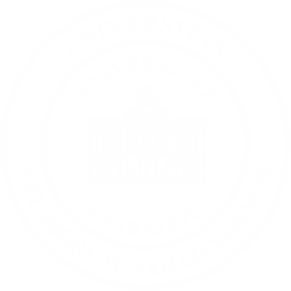 Study mode: ObligatoryStudy mode: ObligatoryTotal hrs. number: 30 + 15Lectures: 10Laboratory/practical exercises: 20The contents of the course are delivered in a unique combination of lectures, exercises, seminars and individual exercises that cannot strictly be separated in the teaching process, whereas course dynamics depends on individual student’s engagement and their understanding of the theme.Seminar or individual work with teacher supervision: sati 15A workshop-seminar is organised entitled “Music based movement”, in one hour by week, where movement and action are explored in relation to assigned rhythm and beat. This seminar greatly improves students’ work on pantomime, bringing together the essence of both themes: precision and articulation of movement as stage expression.This activity is not compulsory but is assigned extra points and impacts the final result and grade.Total hrs. number: 30 + 15Lectures: 10Laboratory/practical exercises: 20The contents of the course are delivered in a unique combination of lectures, exercises, seminars and individual exercises that cannot strictly be separated in the teaching process, whereas course dynamics depends on individual student’s engagement and their understanding of the theme.Seminar or individual work with teacher supervision: sati 15A workshop-seminar is organised entitled “Music based movement”, in one hour by week, where movement and action are explored in relation to assigned rhythm and beat. This seminar greatly improves students’ work on pantomime, bringing together the essence of both themes: precision and articulation of movement as stage expression.This activity is not compulsory but is assigned extra points and impacts the final result and grade.Teaching participantsTeaching participantsTeachers and associates in the course fieldTeachers and associates in the course fieldTeachers and associates in the course fieldEnrolment preconditions:Enrolment preconditions:Exam in Movement IV passed.Exam in Movement IV passed.Exam in Movement IV passed.Course goal(s):Course goal(s):The contents of the course are delivered in a unique combination of lectures, exercises, seminars and individual exercises that cannot strictly be separated in the teaching process.1.	Mastering the techniques of pantomime elements2.	Understanding pantomime as natural movement and action “extracted from immediate, visible reality and reduced to essence”The contents of the course are delivered in a unique combination of lectures, exercises, seminars and individual exercises that cannot strictly be separated in the teaching process.1.	Mastering the techniques of pantomime elements2.	Understanding pantomime as natural movement and action “extracted from immediate, visible reality and reduced to essence”The contents of the course are delivered in a unique combination of lectures, exercises, seminars and individual exercises that cannot strictly be separated in the teaching process.1.	Mastering the techniques of pantomime elements2.	Understanding pantomime as natural movement and action “extracted from immediate, visible reality and reduced to essence”Thematic units:(if needed, the weekly work schedule is established taking into account the organizational units’ peculiarities)Thematic units:(if needed, the weekly work schedule is established taking into account the organizational units’ peculiarities)Themes: 1. Basic pose2. Look3. Object4. Counter-movement5. Step 16. Pushing, lifting, pulling7. Step 28. Swimming9. Wall phrase10. Space and rhythm11. Character in a dramatic situationThemes: 1. Basic pose2. Look3. Object4. Counter-movement5. Step 16. Pushing, lifting, pulling7. Step 28. Swimming9. Wall phrase10. Space and rhythm11. Character in a dramatic situationThemes: 1. Basic pose2. Look3. Object4. Counter-movement5. Step 16. Pushing, lifting, pulling7. Step 28. Swimming9. Wall phrase10. Space and rhythm11. Character in a dramatic situationLearning outcomes: Learning outcomes: Active actor’s action in stillnessMeasured stage actionMastered pantomime elementsPantomime elements applied in a dramatic situationActive actor’s action in stillnessMeasured stage actionMastered pantomime elementsPantomime elements applied in a dramatic situationActive actor’s action in stillnessMeasured stage actionMastered pantomime elementsPantomime elements applied in a dramatic situationTeaching methods: Teaching methods: Teaching methods and content acquisition:Lectures, exercises, seminar, consultations, individual work, presentation. The process focuses on learning of and mastering pantomime elements. Basic elements are demonstrated to students; then the students, with the understanding of the essence of pantomime movement, discover physical expressions for certain actions.Extremely important in this process are preparation, warm up, stretching, especially coordination and balance exercises – making them integral to every class as an introduction to the work on assignments.Teaching methods and content acquisition:Lectures, exercises, seminar, consultations, individual work, presentation. The process focuses on learning of and mastering pantomime elements. Basic elements are demonstrated to students; then the students, with the understanding of the essence of pantomime movement, discover physical expressions for certain actions.Extremely important in this process are preparation, warm up, stretching, especially coordination and balance exercises – making them integral to every class as an introduction to the work on assignments.Teaching methods and content acquisition:Lectures, exercises, seminar, consultations, individual work, presentation. The process focuses on learning of and mastering pantomime elements. Basic elements are demonstrated to students; then the students, with the understanding of the essence of pantomime movement, discover physical expressions for certain actions.Extremely important in this process are preparation, warm up, stretching, especially coordination and balance exercises – making them integral to every class as an introduction to the work on assignments.Knowledge assessment methods with grading system: Knowledge assessment methods with grading system: Requirements for a successfully completed process:1.	Regular class attendance, active participation in the exploratory process, regular presentations of assignments2.	Midterm exam3.	Workshop results4.	Seminar paper5.	At least one individual exercise or partner exercise, and one group exerciseRequirements for a successfully completed process:1.	Regular class attendance, active participation in the exploratory process, regular presentations of assignments2.	Midterm exam3.	Workshop results4.	Seminar paper5.	At least one individual exercise or partner exercise, and one group exerciseRequirements for a successfully completed process:1.	Regular class attendance, active participation in the exploratory process, regular presentations of assignments2.	Midterm exam3.	Workshop results4.	Seminar paper5.	At least one individual exercise or partner exercise, and one group exerciseLiterature: Literature: Compulsory: 1. Anne Dennis “Artikulisano tijelo - fizička obuka glumca” / Institut za pozorište, film, radio i televiziju; Fakultet dramskih umjetnosti-Beograd 1997.2. Jacques Lecoq with Jean-Gabriel Carasso and Jean-Claude Lallias: “The moving body”, Methuen PL, London, 2000.Compulsory: 1. Anne Dennis “Artikulisano tijelo - fizička obuka glumca” / Institut za pozorište, film, radio i televiziju; Fakultet dramskih umjetnosti-Beograd 1997.2. Jacques Lecoq with Jean-Gabriel Carasso and Jean-Claude Lallias: “The moving body”, Methuen PL, London, 2000.Compulsory: 1. Anne Dennis “Artikulisano tijelo - fizička obuka glumca” / Institut za pozorište, film, radio i televiziju; Fakultet dramskih umjetnosti-Beograd 1997.2. Jacques Lecoq with Jean-Gabriel Carasso and Jean-Claude Lallias: “The moving body”, Methuen PL, London, 2000.